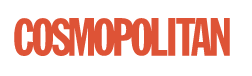 July 1, 2020https://www.cosmopolitan.com/entertainment/music/g32998048/best-songs-summer-2020/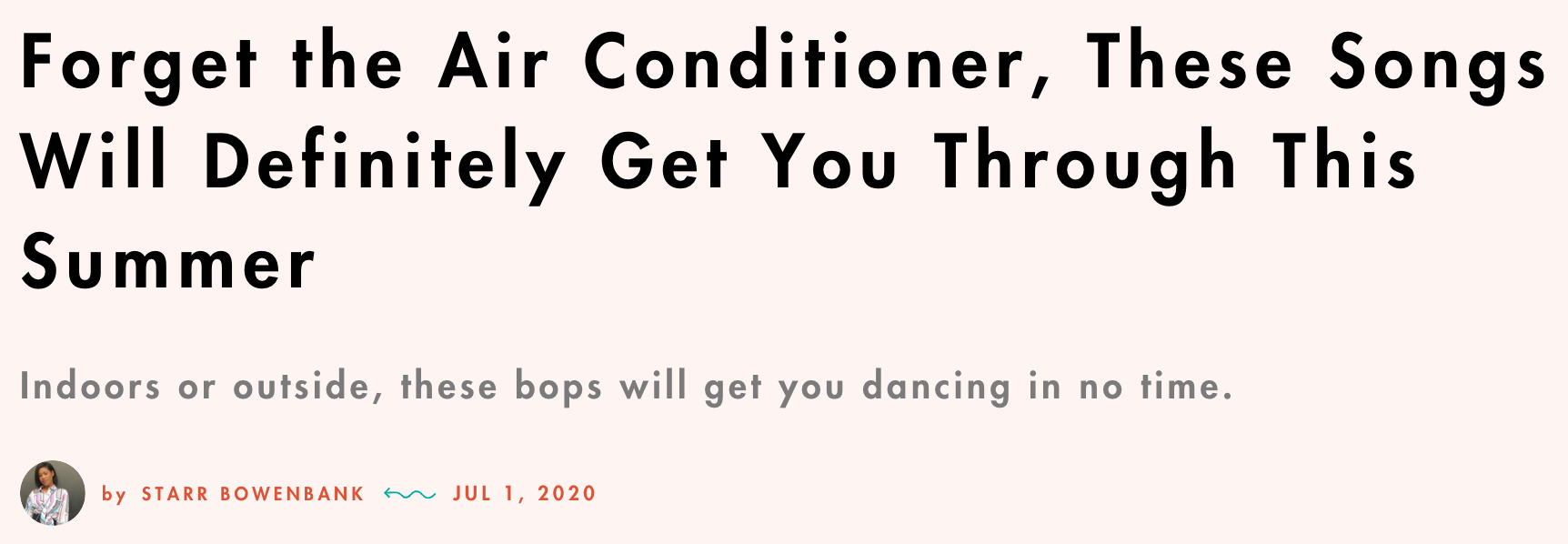 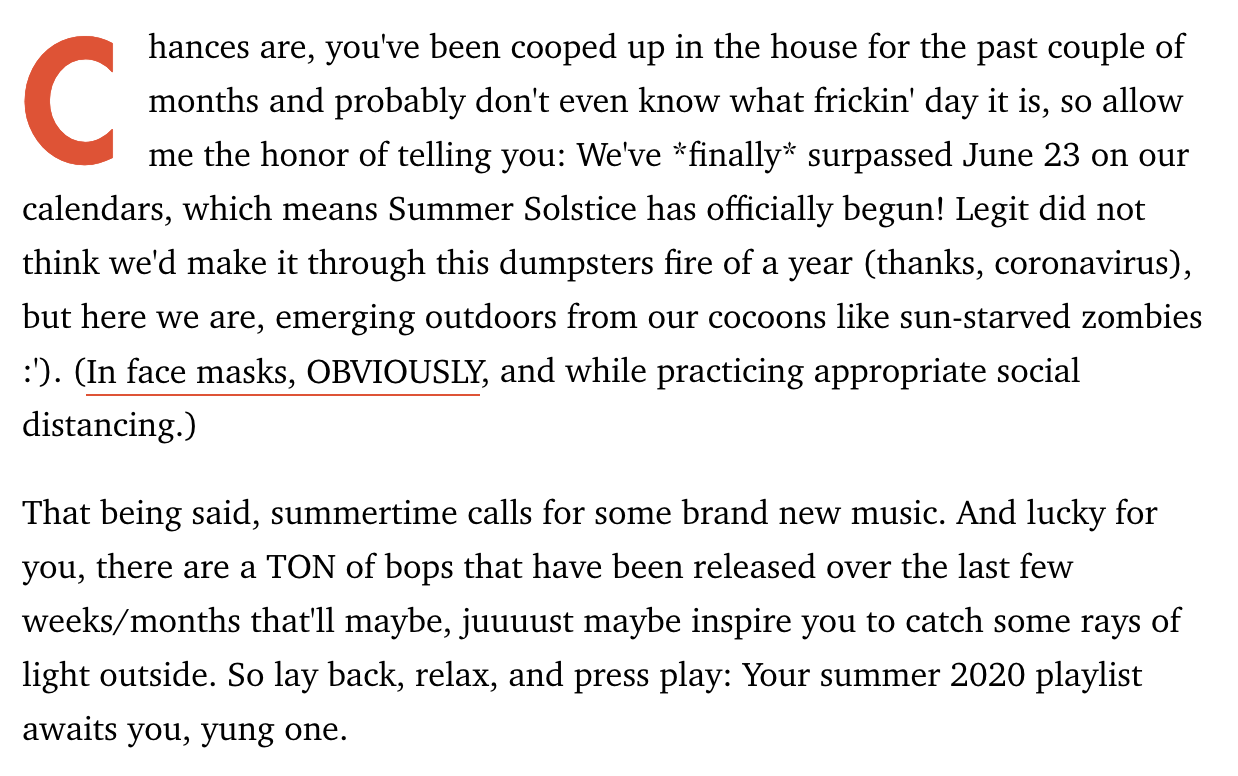 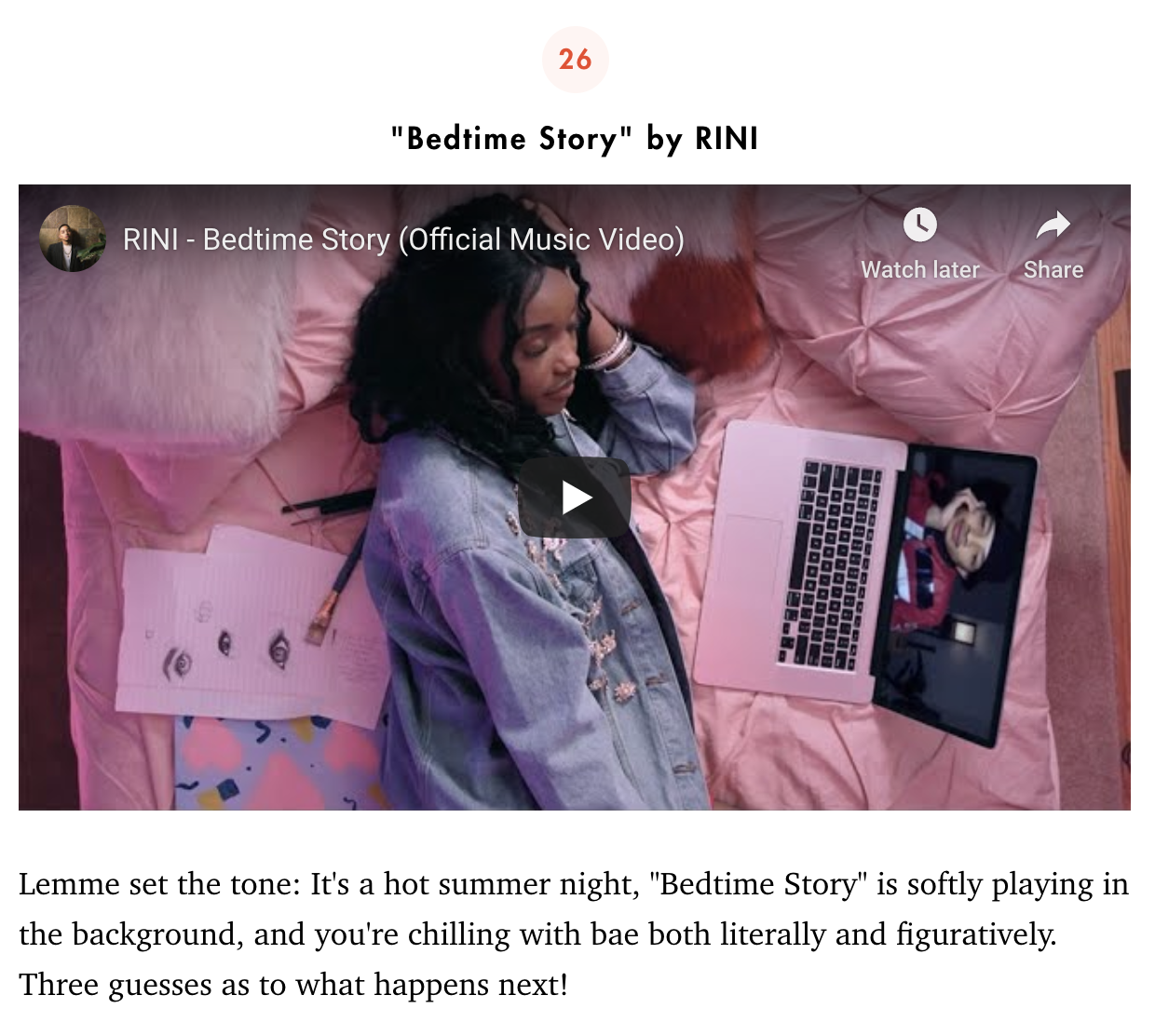 